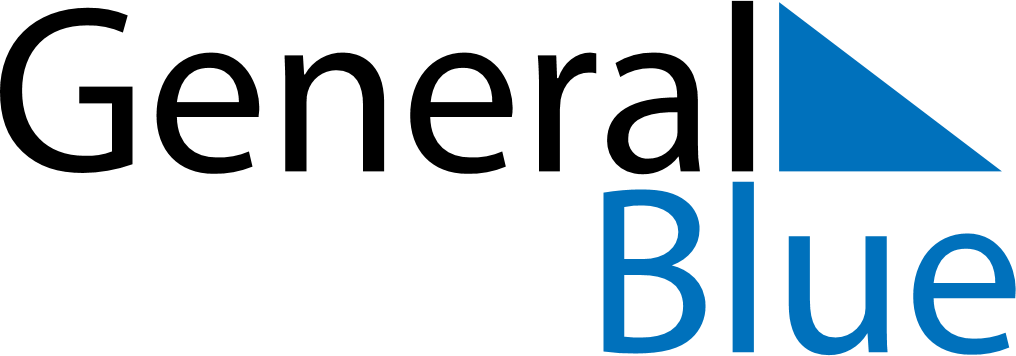 CroatiaCroatiaCroatiaCroatiaCroatiaCroatiaCroatiaApril 2022April 2022April 2022April 2022April 2022April 2022April 2022April 2022April 2022SundayMondayMondayTuesdayWednesdayThursdayFridaySaturday1234456789101111121314151617181819202122232425252627282930May 2022May 2022May 2022May 2022May 2022May 2022May 2022May 2022May 2022SundayMondayMondayTuesdayWednesdayThursdayFridaySaturday1223456789910111213141516161718192021222323242526272829303031June 2022June 2022June 2022June 2022June 2022June 2022June 2022June 2022June 2022SundayMondayMondayTuesdayWednesdayThursdayFridaySaturday1234566789101112131314151617181920202122232425262727282930Apr 17: Easter SundayJun 22: Anti-Fascist Struggle DayApr 18: Easter MondayJun 25: Independence DayApr 24: Orthodox EasterApr 25: Orthodox Easter MondayMay 1: Labour DayMay 2: End of Ramadan (Eid al-Fitr)May 8: Mother’s DayMay 30: National DayJun 16: Corpus Christi